О внесении изменений в решение Совета сельского поселения Ибрагимовский   сельсовет муниципального района Чишминский район Республики Башкортостан  от «23» июня 2017 года № 17   «Об утверждении Порядка оформления прав пользования муниципальным имуществом сельского поселения Ибрагимовский сельсовет муниципального района  Чишминский район Республики Башкортостан»Руководствуясь Постановлением Правительства Республики Башкортостан от 06 декабря 2017 года № 577 «О внесении изменений                       в постановление Правительства Республики Башкортостан от 29 декабря 2007 года № 403 «О порядке оформления прав пользования государственным  имуществом Республики  Башкортостан и об определении годовой арендной платы за пользование государственным имуществом Республики Башкортостан», и в целях привидения Порядка оформления прав пользования муниципальным имуществом сельского поселения Ибрагимовский сельсовет муниципального района Чишминский район Республики Башкортостан, утвержденный решением Совета сельского поселения Ибрагимовский сельсовет муниципального района Чишминский район Республики Башкортостан от «23» июня 2017 года  № 17 в соответствие с действующим законодательством, Совет сельского поселения Ибрагимовский сельсовет муниципального района Чишминский район Республики Башкортостан решил:1. Внести в Порядок оформления прав пользования муниципальным имуществом сельского поселения Ибрагимовский сельсовет муниципального района Чишминский район Республики Башкортостан, утвержденный решением Совета сельского поселения Ибрагимовский  сельсовет муниципального района Чишминский район Республики Башкортостан от «23» июня  2017 года № 17   «Об утверждении порядка оформления прав пользования муниципальным имуществом  сельского поселения Ибрагимовский сельсовет муниципального района Чишминский район Республики Башкортостан» следующие изменения:1) абзац 4 пункта 2.5 дополнить словами «и субаренду»;2) в пунктах 2.10, 5.8 и 5.9 слово "балансодержатель" в соответствующем падеже заменить словом "арендодатель" в соответствующем падеже;3) абзац 1 пункта 2.13 изложить в следующей редакции:"2.13. Передача в аренду (субаренду) третьим лицам части или частей муниципального имущества, находящегося в пользовании, возможна с согласия собственника в порядке, установленном законодательством Российской Федерации о защите конкуренции.";          4) в пункте 3.6.:- подпункт "б" изложить в следующей редакции:"б) для индивидуального предпринимателя - документы, удостоверяющие личность;";- в предпоследнем абзаце слова и буквы "в подпунктах "а", «б» "г" - "з", "л" - "н" заменить словами и буквами "в подпунктах "а", "б", "г" - "е", "з", "л" - "н";- в последнем абзаце слова и буквы "в подпунктах  "в", "и", "к" заменить словами и буквами "в подпунктах "в", "ж", "и", "к";5) в пункте 4.6:- подпункт "б" изложить в следующей редакции:"б) для индивидуального предпринимателя - документы, удостоверяющие личность;";- в предпоследнем абзаце слова и буквы "в подпунктах "а", «б», "г" - "з", "л" - "н" заменить словами и буквами "в подпунктах "а", "б", "г" - "е", "з", "л" - "н";- дополнить подпунктом «н» следующего содержания «опись предоставляемых документов»;- в последнем абзаце слова и буквы "в подпунктах "в", "и", "к" заменить словами и буквами "в подпунктах "в", "ж", "и", "к";6) в пункте 4.9 последнее предложение исключить;7) в пункте 5.4: - подпункт "б" изложить в следующей редакции:"б) для индивидуального предпринимателя - документы, удостоверяющие личность;";- в предпоследнем абзаце слова и буквы "в подпунктах "а", «б», "г" - "з", "л" - "н" заменить словами и буквами "в подпунктах "а", "б", "г" - "е", "з", "л" - "н";- в последнем абзаце слова и буквы "в подпунктах "в", "и", "к" заменить словами и буквами "в подпунктах "в", "ж", "и", "к";8) абзац первый пункта 5.7 изложить в следующей редакции:"5.7. Размер годовой арендной платы за пользование муниципальным имуществом сельского поселения Ибрагимовский сельсовет  муниципального района Чишминский район Республики Башкортостан определяется в соответствии с отчетом независимого оценщика, произведенным согласно требованиям Федерального закона "Об оценочной деятельности в Российской Федерации", либо с Методикой определения годовой арендной платы за пользование муниципальным имуществом сельского поселения Ибрагимовский сельсовет  муниципального района Чишминский район Республики Башкортостан. Арендодатель, в чьи полномочия входит проведение оценки, вправе принимать решение об определении стоимости арендной платы   в соответствии с указанной Методикой в целях экономии финансовых средств, необходимых для проведения оценки, а также в случае наличия необходимости заключения договора аренды в кратчайшие сроки; кроме того, размер годовой арендной платы устанавливается по результатам проведения торгов на право заключения договоров аренды на основании итогового протокола конкурсов (аукционов).";9) Добавить пункт 5.11 и изложить в следующей редакции:"5.11. При заключении с субъектами малого и среднего предпринимательства договоров аренды в отношении муниципального имущества сельского поселения Ибрагимовский сельсовет муниципального района Чишминский район Республики Башкортостан арендная плата вносится в следующем порядке:в первый год аренды - 40 процентов от размера арендной платы (Кн = 0,4);во второй год аренды - 60 процентов от размера арендной платы (Кн = 0,6);в третий год аренды - 80 процентов от размера арендной платы (Кн = 0,8);в четвертый год аренды и далее - 100 процентов от размера арендной платы (Кн = 1).Во всех иных случаях Кн = 1.";         2. Обнародовать настоящее решение в  установленном Уставом сельского поселения Ибрагимовский сельсовет муниципального района Чишминский район Республики Башкортостан порядке, разместить на официальном сайте Администрации сельского поселения Ибрагимовский сельсовет в сети ИНТЕРНЕТ.3. Контроль за исполнением настоящего решения возложить на постоянную комиссию Совета сельского поселения Ибрагимовский  сельсовет муниципального района Чишминский район по бюджету, налогам, вопросам муниципальной собственности (Филлипова И.К.).Глава сельского поселения                                          И.Д.СултановБашКортостан РеспубликаҺы ШишмӘ районы МУНИЦИПАЛЬ РАйОНЫныҢ           ИБРАҺИМ ауыл советыауыл биЛӘмӘҺе СОВЕТЫ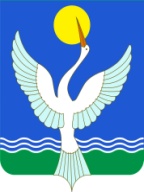 СОВЕТ СЕЛЬСКОГО ПОСЕЛЕНИЯ иБРАГИМОВСКИЙ сельсоветМУНИЦИПАЛЬНОГО РАЙОНАЧишминскИЙ районРеспубликИ БашкортостанКАРАР« 27 »февраль  2018 й.  № 8РЕШЕНИЕ  «  27  » февраля  .